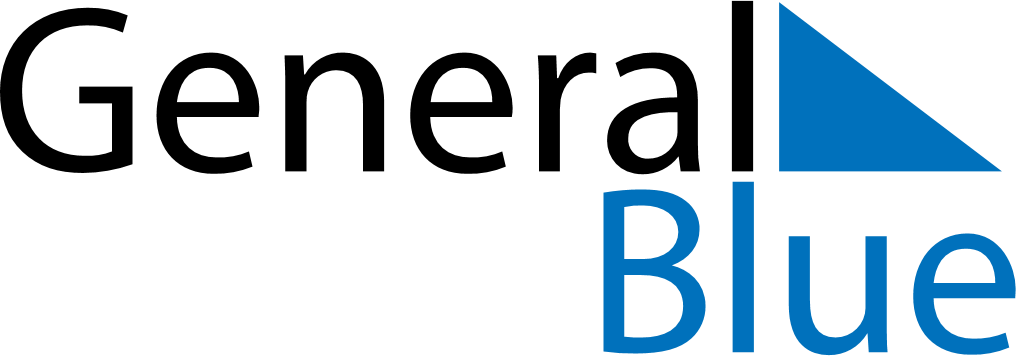 June 2025June 2025June 2025New ZealandNew ZealandMONTUEWEDTHUFRISATSUN12345678King’s Birthday910111213141516171819202122Matariki2324252627282930